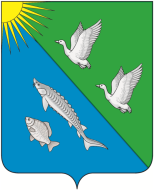 СОВЕТ ДЕПУТАТОВСЕЛЬСКОГО ПОСЕЛЕНИЯ ЛЯМИНАСургутского районаХанты-Мансийского автономного округа - ЮгрыРЕШЕНИЕ«15» ноября 2023 года                                                                                             № 48с.п. Лямина  Об отмене решений Совета депутатов администрации сельского поселения Лямина В целях приведения муниципальных нормативных правовых актов в соответствии с действующим законодательством:Отменить решение Совета депутатов администрации сельского поселения Лямина от 21.09.2022 года № 2  «Об утверждении перечня индикаторов риска нарушения обязательных требований, используемых муниципального контроля за обеспечением сохранности автомобильных дорог общего пользования местного назначения на территории сельского поселения Лямина».Отменить решение Совета депутатов администрации сельского поселения Лямина от 21.09.2022 года № 3 «Об утверждении перечня индикаторов риска нарушения обязательных требований, используемых при осуществлении муниципального контроля в сфере благоустройства на территории сельского поселения Лямина».Отменить решение Совета депутатов администрации сельского поселения Лямина от 20.04.2023 года № 18 «Об утверждении перечня индикаторов риска нарушения обязательных требований, используемых в качестве основания для проведения внеплановых проверок при осуществлении муниципального контроля за обеспечением сохранности автомобильных дорог общего пользования местного назначения на территории сельского поселения Лямина».Отменить решение Совета депутатов администрации сельского поселения Лямина от 20.04.2023 года № 19 «Об утверждении перечня индикаторов риска нарушения обязательных требований, используемых при принятии решения о проведении и выборе вида внепланового контрольного (надзорного) мероприятия при осуществлении муниципального контроля в сфере благоустройства, предметом которого является соблюдение правил благоустройства территории сельского поселения Лямина».Обнародовать настоящее постановление и разместить на официальном сайте сельского поселения Лямина.Исполняющий полномочия главысельского поселения Лямина                                            		    Э.Г. Коровина 